                                                  ОБЯВЛЕНИЕАгенция за социално подпомагане, гр. София, ул. „Триадица” №2, на основание чл.5, ал.1 от Вътрешните правила за управление на човешките ресурси в Агенцията за социално подпомагане и Заповед № РД01-0411/11.03.2022 г. на Изпълнителния директор на АСПОБЯВЯВА ПРОЦЕДУРА ЗА ВЪНШЕН ПОДБОРЗа избор на „Технически сътрудник“ в: Дирекция „Социално подпомагане“ – Бургас, обл. Бургас, отдел „Социална закрила“ -1 щатна бройка;Място на работа: Съответната териториална структура, в която е свободната длъжност.Адрес и телефон за връзка със съответната териториална структура, в която е свободната длъжност:Дирекция „Социално подпомагане“ - Бургас, обл. Бургасгр. Бургас, ж.к. "Лазур" бл. 89, до вх. А; тел. 056/83-06-14II. ОПИСАНИЕ НА ДЛЪЖНОСТТА ТЕХНИЧЕСКИ СЪТРУДНИК В ОТДЕЛ „СОЦИАЛНА ЗАКРИЛА“1. Основни функции:Осигурява достъпа на граждани и служители до директора на ДСП;Изпълнява технически функции по информационно деловодната дейност, съгласно вътрешните правила, изразяваща се в приемане, разпределение, регистриране и насочване на входящите и вътрешните документи и регистриране и обработване на изходящите документи;В съответсвие с поставените резолюции, организира и насочва предаването на документите за изпълнение и следи за сроковете;Приема, систематизира и обработва документацията по служебните преписки за текущо съхранение;Обработва и издава в учрежденския архив текущата документация след изтичане на нормативно определения срок за съхранение в деловодството;Приема и изпраща кореспонденция по електронната поща и следи за нейното получаване;Изготвя и представя справки по управлението на документооборота;Спазва изискванията на Вътрешните правила за организация на документооборота в Агенцията за социално подпомагане;Спазва изискванията за безопасни и здравословни условия на труд и изискванията за противопожарна и аварийна безопасност;Изпълнява и други задачи, свързани с областите на дейност на длъжността;Минимални изисквания за заемане на длъжността Технически сътрудник в отдел „Социална закрила“:степен на образование: среднопрофесионален опит –  не се изисквапрофесионална област – хуманитарни, обществени, икономически и правни наукидопълнителна квалификация – компютърни уменияДопълнителни изисквания:Ориентация към резултати;Работа в екип;Комуникативна компетентност;Фокус към клиента /вътрешен и външен/;Професионална компетентност;Дигитална компетентностІІІ. РЕД ЗА ПРОВЕЖДАНЕ НА ПОДБОРАНеобходими документи, които следва да бъдат представени от кандидатите за участие в подбора:Писмено заявление до директора на съответната териториална структура в свободен текст;Автобиография;Копие от документи за придобита образователна степен и допълнителни квалификации;Копия от документи, удостоверяващи трудов стаж и /професионален опит;Документите се подават лично или чрез пълномощник, или по куриер/валидна е датата на получаване/в сградата на съответната териториална структура всеки работен ден в рамките указания срок от 9.00 до 12.30часа и от 13.00 до 17.30часа, като същите се завеждат в деловодната система.Краен срок за подаване на документите –29.03.2022 г. включително.ІV. ПОДБОР И КЛАСИРАНЕВсяко постъпило заявление за участие в подбора, ще бъде разгледано от комисия, определена от директора на съответната дирекция „Социално подпомагане“ Подборът протича в три етапа :Преглед и преценка на представените документи, съгласно обявените изисквания-минимални и допълнителни;Събеседване /ще се провежда само с одобрени по документи кандидати, отговарящи на минималните условия за заемане на длъжността/;КласиранеДо участие в процедурата за подбор няма да се допускат лица, които не са представили всички необходими документи в срок, или представените документи не удостоверяват изпълнението на минималните изисквания на длъжността.Списъците на допуснатите и недопуснатите, както и на класираните и некласираните кандидати ще се обявят на информационните табла на съответните териториални структури на АСП не по-късно от 5-работни дни след изтичане на срока за подаване на документите за участие в подбора.Класираните на първо място кандидати ще бъдат уведомени чрез писмено съобщение, включително и на електронен адрес, ако е посочен такъв.Длъжността Технически сътрудник в отдел „Социална закрила“ се заема чрез сключване на трудов договор на пълно работно време-8 часа, при 5 дневна работна седмица.Основната заплата за кандидати на длъжност Технически сътрудник е минимум 720 лв. За кандидати с професионален опит основната заплата се определя на основание чл. 9 от Наредбата за заплатите на служителите в държавната администрация и Вътрешните правила за заплатите в Агенция за социално подпомагане.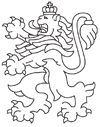 РЕПУБЛИКА БЪЛГАРИЯАгенция за социално подпомагане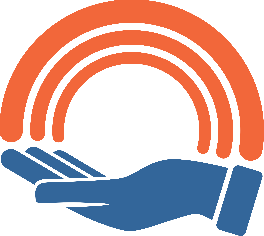 